Домашна работа по Български език- 5.В клас – 21-ва седмица Домашна работа по История и цивилизации- 5.В клас – 21-ва седмица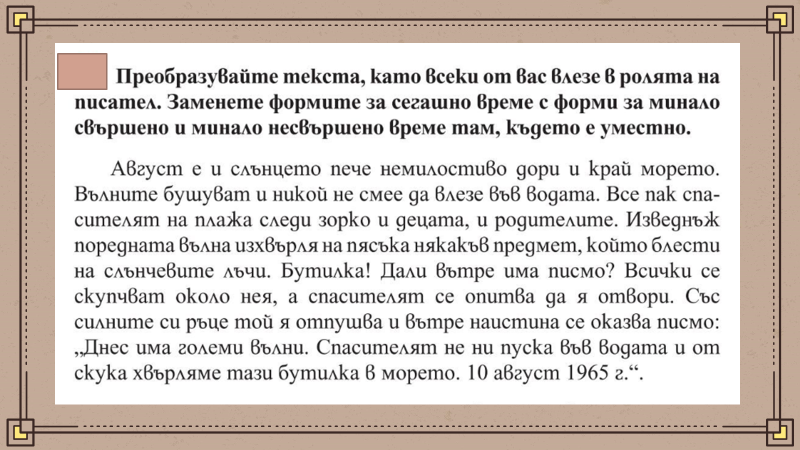 Направете презентация за:Панагюрското златно съкровище илиВълчитрънско съкровище